«Здравствуй, гостья-зима»Выполнила воспитатель первой квалификационной категории Чеботаева Ольга Николаевна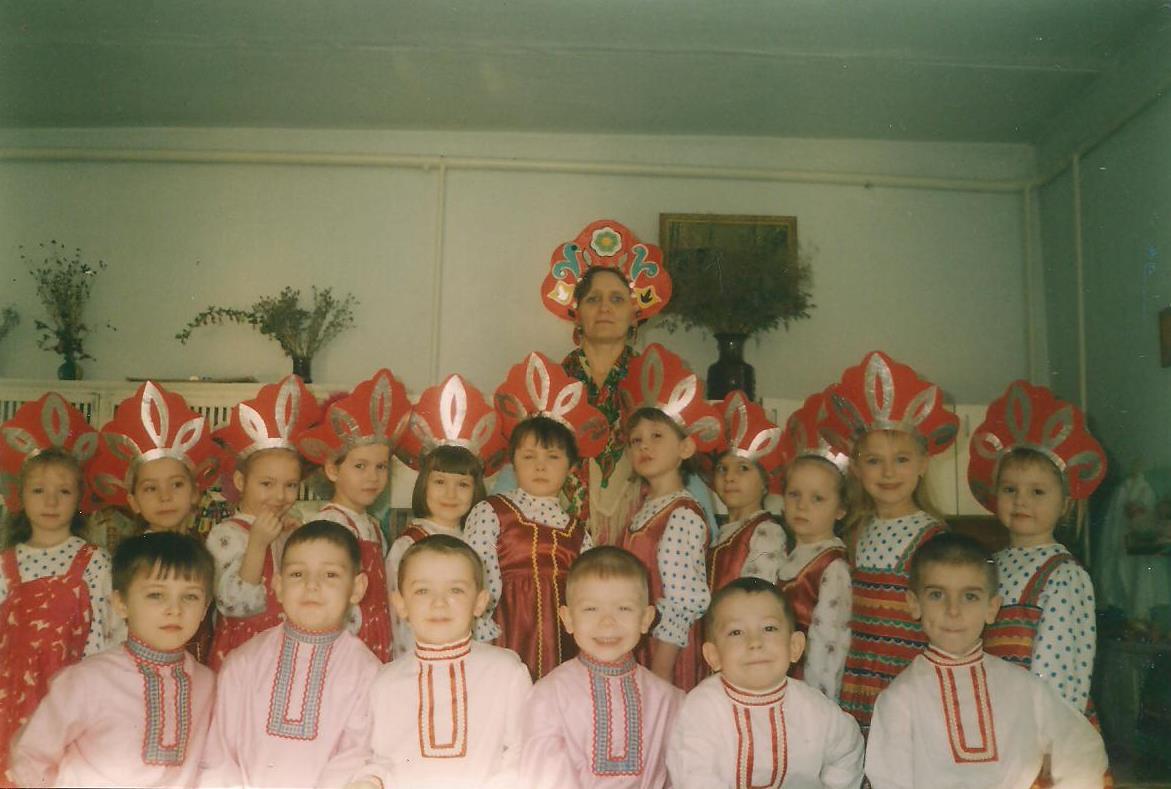 Наряжались и шутили, праздник ждали и любили.Так давайте же сейчас встретим мы его у нас.Ведущий: Чем дальше в будущее смотрим,Тем больше прошлым дорожим.И в старом красоту находим,Хоть новому принадлежим.Россия-мать, тебе хвала,в веках ты видела немало.Когда б ты говорить могла,То многое бы рассказалао том, как раньше люди жили,чем занимались, как дружили.Как бабы, деды веселились,как отдыхали, как трудилисьКакими были их путиВедь жизнь прожить-не поле перейти.Жил русский весело народВодили дружно хоровод.И песни весело звучалиЛюдские души согревалиОдну из них сегодня вспомнимИ от души для вас исполним.Песня: «Как у наших у ворот».Ребенок загадывает загадку:Запорошила дорожкиРазукрасила дорожкиРадость детям подарилаИ на санках прокатила.Какое время года?Ответы детей (зима). Называют признаки зимы.В гости к детям заходит Зима. (персонаж)- Зима, ты где была?Зима: В мешке стужу несла,На землю холод  трясла.У реки гостила, во всю реку мост мостила.У избы побывала, окна все разрисовала.По полям, лесам ходилаБелой шубкой все накрыла.Дороги снегом замела,И сугробы нагребла.Ведущий: Народом сложено многопословиц, поговорок о зиме.Дети называют пословицы, поговорки.Декабрь студён, на всю зиму землю студит. В декабре леденьёпришло,зиму в дом привело.Декабрь год кончает, а зиму начинает.Если ночь морозная, тихая и звездная, дым из трубы идет столбом- значит ясно будет днем.Яркий закат к стуже.Если к вечеру закатБыл слегка зеленоватЕсли лег  на ветки инейНа стекле букет из роз,Если дым ладошкой синейДостает до самых звезд,Если ветер свищет грозно-Будет ясно и морозно.Зимою снег глубокий, летом хлеб высокий.Кошка в клубок-мороз на порогКошка пол скребет на ветер, на метель.Дети исполняют песню:«Снега-жемчуга.»Ведущий: Как называется первый месяц зимы? (декабрь). А какая зима без мороза.Какие бывают морозы (рождественские, крещенские)А самые первые морозы серьезные морозы наступают на день Зимнего Николы- 19 декабря.Недаром в старину говорили:«Никола на реках мосты мостит, деревья в лесах и парках трещать заставляет». Такие морозы называютНикольскими морозами.Заходит Никола: (персонаж)Я Никола. В гости ждали?К вам пришел из дальней далиНа прогулке прячьте носЗиму я с собой принес.Не шутя вам заявляю:Я погодой управляю.Сколько снега дам зимой, столько травушки весной.День Николин во двореЗначит, дети, быть зиме.Дети вы рады снегу? Какой он? (ответы детей).Никола: Я для вас приготовил загадки.1.Глянули в оконце-лежит белое суконце.2. Очень любят дети холодок в пакете. Холодок, холодок,даетлизнуть тебя разок.Ведущий: А теперь ты, Никола, отгадай наши загадки:Дети загадывают загадки.Ой, насыпало снежка,Вывожу коня-дружкаЗа веревочку-узду через двор коня веду.С горки вниз на нем лечуА назад сама тащу.Покружилась звездочка в воздухе немножко, села и растаяла на моей ладошкеОн все время занят делом,Он не может зря идти,Он идет и красит белымВсе, что видит на пути.Дети исполняют хоровод «Метелица»Никола: Ой, что-то мне жарко стало. Я ребята с вами попрощаюсь, но ненадолго.Вы скоро увидите меня дома. Я разрисую вам окна сказочными узорами, а на улице пощиплю вам ушки и щечки. Одевайтесь потеплее.Никола прощается с детьми.Ведущий: А теперь давайте вспомним, как жили наши прабабушки, прадедушки. Чем занимались мужчины.Дети: Мужчины возили сено с поля, возили дрова из леса, кололи их, носили воду, кормили животных, расчищали дорожки от снега, подшивали валенки, плели лапти.Ведущий:Какую работу выполняли женщины?Дети:Женщины пряли, вязали, хозяйничали у плиты, занимались рукоделием.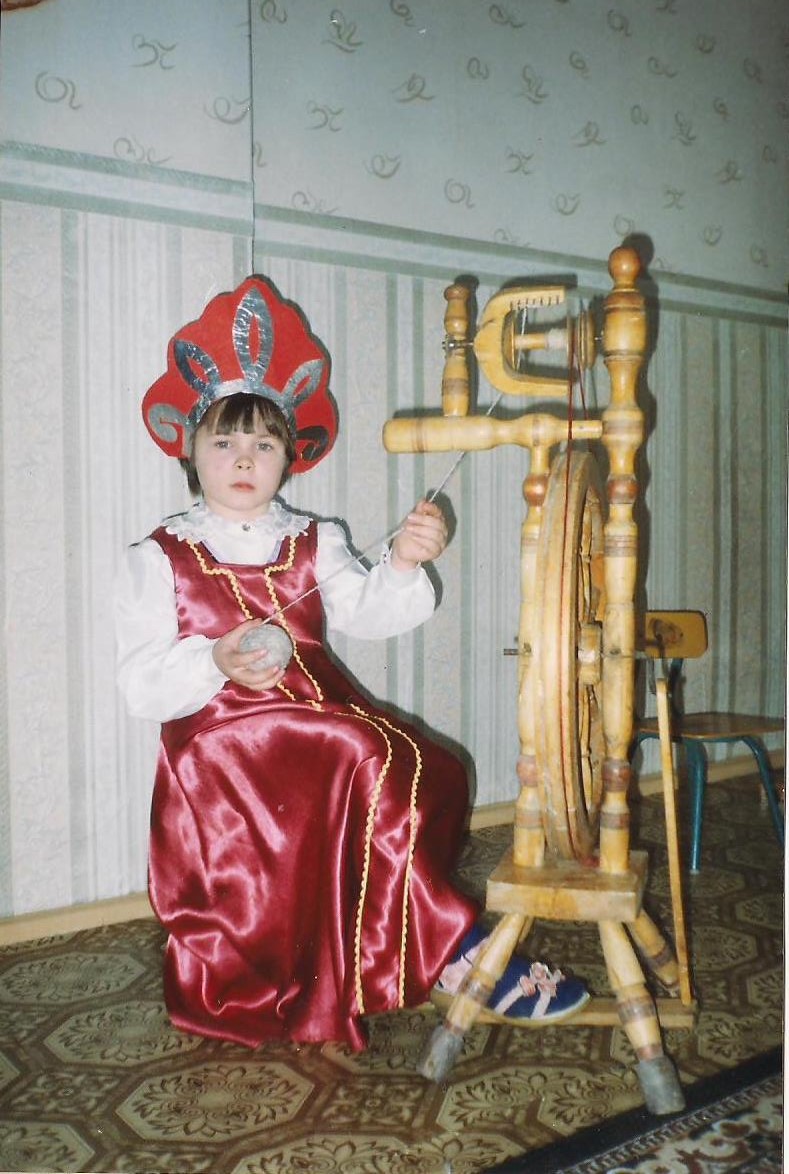 Ведущий: Зима-самое богатое время года праздниками. Урожай убран, пора развлечений. (лето для старанья, зима для гулянья).Какими были развлечения?Дети: Катались с горы на санях, играли свадьбы, устраивали вечеринки, праздновали Новый год, Рождество, собирались на посиделки: пели, играли, рукодельничали.Ведущий: А давайте и мы с вами заглянем на посиделки. Проходите, гости дорогие, будьте как дома.Дети: Не беспокойтесь, хозяюшка, мы дома не лежим, в гостях не стоим.Хозяюшка: У меня для каждого найдется и местечко, и словечко.Дети: Гости-люди подневольные, где посадят, там и сидят.Инсценировка «Где был Иванушка?»Раньше люди любили принимать гостей. Был такой старинный обычай, обычай гостеприимства. А скажите мне, детушки, что это за обычай, как принимали гостей.Дети: Если заходил запоздалый путник, его встречали с поклонами: «Милости просим». Усаживали к столу и угощали всем, что в доме было из еды. Если гость заходил во время ужина, то он,помолясь говорил: «Хлеб-соль», а хозяин отвечал: «Добро пожаловать, хлеба-соли откушать».А еще, детушки, был добрый обычай, когда люди помогали друг другу. Если в дом приходила беда, люди не ждали, когда их попросят о помощи, они оказывались рядом в трудную минуту. Если кто-то строил избу-помогали все. Не забывали стариков, детей, сирот-приносили им пищу, вместе убирали урожай.А сейчас вспомним пословицы о гостеприимстве и доброте:Хозяин весел - и гости радостны;Гость доволен - и хозяин рад;Для дорогого гостя и ворота настежь;Что ни есть в печи, то на стол мечи;Много гостей-много и новостей.Инсценировка: Уля и Филя.А какие хороводы в старину водили, но и наши девицы не хуже. Красны девицы выходите, хоровод свой заводите.Хоровод «Прялица»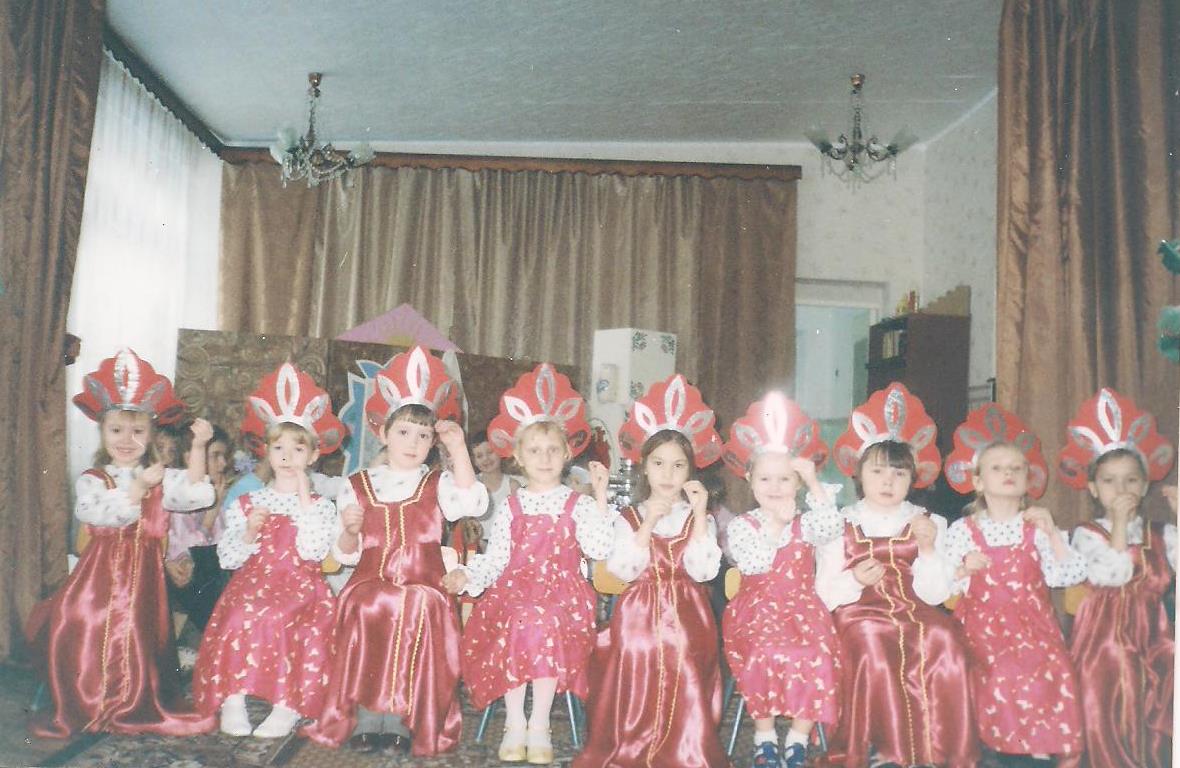 В старину любили  чаевничать. Выпивали аж по десять стаканов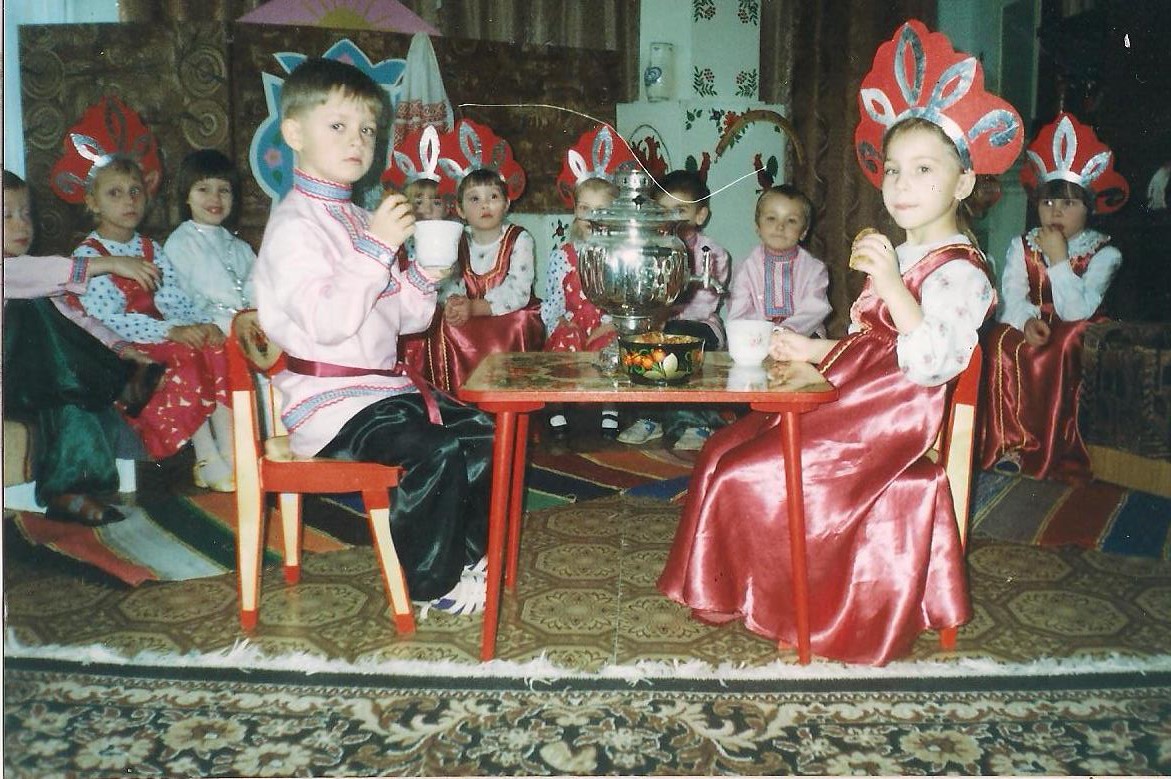 и говорили: «Чай пить-не дрова рубить». И я вас, гости дорогие, приглашаю в гости к столу. Милости прошу.